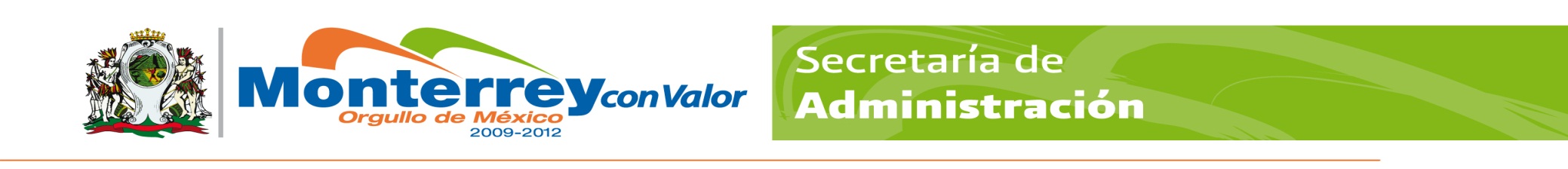 GOBIERNO MUNICIPAL DE MONTERREYSECRETARÍA DE ADMINISTRACIÓNDIRECCION DE RECURSOS HUMANOSPERFIL Y DESCRIPCIÓN DEL PUESTOGOBIERNO MUNICIPAL DE MONTERREYSECRETARÍA DE ADMINISTRACIÓNDIRECCION DE RECURSOS HUMANOSPERFIL Y DESCRIPCIÓN DEL PUESTOGOBIERNO MUNICIPAL DE MONTERREYSECRETARÍA DE ADMINISTRACIÓNDIRECCION DE RECURSOS HUMANOSPERFIL Y DESCRIPCIÓN DEL PUESTOGOBIERNO MUNICIPAL DE MONTERREYSECRETARÍA DE ADMINISTRACIÓNDIRECCION DE RECURSOS HUMANOSPERFIL Y DESCRIPCIÓN DEL PUESTOGOBIERNO MUNICIPAL DE MONTERREYSECRETARÍA DE ADMINISTRACIÓNDIRECCION DE RECURSOS HUMANOSPERFIL Y DESCRIPCIÓN DEL PUESTOGOBIERNO MUNICIPAL DE MONTERREYSECRETARÍA DE ADMINISTRACIÓNDIRECCION DE RECURSOS HUMANOSPERFIL Y DESCRIPCIÓN DEL PUESTOGOBIERNO MUNICIPAL DE MONTERREYSECRETARÍA DE ADMINISTRACIÓNDIRECCION DE RECURSOS HUMANOSPERFIL Y DESCRIPCIÓN DEL PUESTOGOBIERNO MUNICIPAL DE MONTERREYSECRETARÍA DE ADMINISTRACIÓNDIRECCION DE RECURSOS HUMANOSPERFIL Y DESCRIPCIÓN DEL PUESTOIdentificación:Identificación:Identificación:Identificación:Identificación:Identificación:Identificación:Identificación:Identificación:Identificación:Centro de costos:Centro de costos:Centro de costos:168-005168-005168-005FechaFecha31 enero del 201931 enero del 2019Título del puesto:Título del puesto:Título del puesto:Operador Aspiradora MecánicaOperador Aspiradora MecánicaOperador Aspiradora MecánicaOperador Aspiradora MecánicaOperador Aspiradora MecánicaOperador Aspiradora MecánicaOperador Aspiradora MecánicaPuesto:Puesto:Puesto:Operador Aspiradora MecánicaOperador Aspiradora MecánicaOperador Aspiradora MecánicaOperador Aspiradora MecánicaOperador Aspiradora MecánicaOperador Aspiradora MecánicaOperador Aspiradora MecánicaSecretaría:Secretaría:Secretaría:Servicios Públicos Servicios Públicos Servicios Públicos Servicios Públicos Servicios Públicos Servicios Públicos Servicios Públicos Dirección:Dirección:Dirección:Operativa Zona Sur HuajucoOperativa Zona Sur HuajucoOperativa Zona Sur HuajucoOperativa Zona Sur HuajucoOperativa Zona Sur HuajucoOperativa Zona Sur HuajucoOperativa Zona Sur HuajucoÁrea:Área:Área:Mantenimiento VialMantenimiento VialMantenimiento VialMantenimiento VialMantenimiento VialMantenimiento VialMantenimiento VialOrganización:Organización:Organización:Organización:Organización:Organización:Organización:Organización:Organización:Organización:Puesto al que le reporta:Puesto al que le reporta:Puesto al que le reporta:Mayordomo, SupervisorMayordomo, SupervisorMayordomo, SupervisorMayordomo, SupervisorMayordomo, SupervisorMayordomo, SupervisorMayordomo, SupervisorPuestos que le reportan:Puestos que le reportan:Puestos que le reportan:Ayudante General,Ayudante General,Ayudante General,Ayudante General,Ayudante General,Ayudante General,Ayudante General,Objetivo del puesto:Objetivo del puesto:Objetivo del puesto:Objetivo del puesto:Objetivo del puesto:Objetivo del puesto:Objetivo del puesto:Objetivo del puesto:Objetivo del puesto:Objetivo del puesto:Mantenimiento y limpieza de las principales calles y avenidas del municipio mediante el aspirado mecánico y recolección de basuraMantenimiento y limpieza de las principales calles y avenidas del municipio mediante el aspirado mecánico y recolección de basuraMantenimiento y limpieza de las principales calles y avenidas del municipio mediante el aspirado mecánico y recolección de basuraMantenimiento y limpieza de las principales calles y avenidas del municipio mediante el aspirado mecánico y recolección de basuraMantenimiento y limpieza de las principales calles y avenidas del municipio mediante el aspirado mecánico y recolección de basuraMantenimiento y limpieza de las principales calles y avenidas del municipio mediante el aspirado mecánico y recolección de basuraMantenimiento y limpieza de las principales calles y avenidas del municipio mediante el aspirado mecánico y recolección de basuraMantenimiento y limpieza de las principales calles y avenidas del municipio mediante el aspirado mecánico y recolección de basuraMantenimiento y limpieza de las principales calles y avenidas del municipio mediante el aspirado mecánico y recolección de basuraMantenimiento y limpieza de las principales calles y avenidas del municipio mediante el aspirado mecánico y recolección de basuraResponsabilidad:Responsabilidad:Responsabilidad:Responsabilidad:Responsabilidad:Responsabilidad:Responsabilidad:Responsabilidad:Responsabilidad:Responsabilidad:Cumplir con los lineamientos del reglamento interno de trabajo. Aplicación de los procedimientos de acuerdo a su manual.Aplicación de la Política y Objetivos de Calidad de la Secretaria. Cumplir con la ruta establecida y el programa de trabajo diario indicado por su superior inmediatoDesempeñar las labores diarias con el uniforme y equipo de seguridad asignado.Portar licencia de manejo actualizada tipo chofer.Hacer buen uso del vehículo oficial a su cargo, así como de los recursos materiales, herramientas y combustibles asignados para realizar los trabajos diarios.Reportar a su superior inmediato los trabajos realizados y las incidencias del día, así como accidentes viales y/o cualquier falla detectada en la unidad asignada. Lavado de la unidad asignada para el siguiente turno. Trasladar la unidad al taller mecánico para su revisiónCumplir con los lineamientos del reglamento interno de trabajo. Aplicación de los procedimientos de acuerdo a su manual.Aplicación de la Política y Objetivos de Calidad de la Secretaria. Cumplir con la ruta establecida y el programa de trabajo diario indicado por su superior inmediatoDesempeñar las labores diarias con el uniforme y equipo de seguridad asignado.Portar licencia de manejo actualizada tipo chofer.Hacer buen uso del vehículo oficial a su cargo, así como de los recursos materiales, herramientas y combustibles asignados para realizar los trabajos diarios.Reportar a su superior inmediato los trabajos realizados y las incidencias del día, así como accidentes viales y/o cualquier falla detectada en la unidad asignada. Lavado de la unidad asignada para el siguiente turno. Trasladar la unidad al taller mecánico para su revisiónCumplir con los lineamientos del reglamento interno de trabajo. Aplicación de los procedimientos de acuerdo a su manual.Aplicación de la Política y Objetivos de Calidad de la Secretaria. Cumplir con la ruta establecida y el programa de trabajo diario indicado por su superior inmediatoDesempeñar las labores diarias con el uniforme y equipo de seguridad asignado.Portar licencia de manejo actualizada tipo chofer.Hacer buen uso del vehículo oficial a su cargo, así como de los recursos materiales, herramientas y combustibles asignados para realizar los trabajos diarios.Reportar a su superior inmediato los trabajos realizados y las incidencias del día, así como accidentes viales y/o cualquier falla detectada en la unidad asignada. Lavado de la unidad asignada para el siguiente turno. Trasladar la unidad al taller mecánico para su revisiónCumplir con los lineamientos del reglamento interno de trabajo. Aplicación de los procedimientos de acuerdo a su manual.Aplicación de la Política y Objetivos de Calidad de la Secretaria. Cumplir con la ruta establecida y el programa de trabajo diario indicado por su superior inmediatoDesempeñar las labores diarias con el uniforme y equipo de seguridad asignado.Portar licencia de manejo actualizada tipo chofer.Hacer buen uso del vehículo oficial a su cargo, así como de los recursos materiales, herramientas y combustibles asignados para realizar los trabajos diarios.Reportar a su superior inmediato los trabajos realizados y las incidencias del día, así como accidentes viales y/o cualquier falla detectada en la unidad asignada. Lavado de la unidad asignada para el siguiente turno. Trasladar la unidad al taller mecánico para su revisiónCumplir con los lineamientos del reglamento interno de trabajo. Aplicación de los procedimientos de acuerdo a su manual.Aplicación de la Política y Objetivos de Calidad de la Secretaria. Cumplir con la ruta establecida y el programa de trabajo diario indicado por su superior inmediatoDesempeñar las labores diarias con el uniforme y equipo de seguridad asignado.Portar licencia de manejo actualizada tipo chofer.Hacer buen uso del vehículo oficial a su cargo, así como de los recursos materiales, herramientas y combustibles asignados para realizar los trabajos diarios.Reportar a su superior inmediato los trabajos realizados y las incidencias del día, así como accidentes viales y/o cualquier falla detectada en la unidad asignada. Lavado de la unidad asignada para el siguiente turno. Trasladar la unidad al taller mecánico para su revisiónCumplir con los lineamientos del reglamento interno de trabajo. Aplicación de los procedimientos de acuerdo a su manual.Aplicación de la Política y Objetivos de Calidad de la Secretaria. Cumplir con la ruta establecida y el programa de trabajo diario indicado por su superior inmediatoDesempeñar las labores diarias con el uniforme y equipo de seguridad asignado.Portar licencia de manejo actualizada tipo chofer.Hacer buen uso del vehículo oficial a su cargo, así como de los recursos materiales, herramientas y combustibles asignados para realizar los trabajos diarios.Reportar a su superior inmediato los trabajos realizados y las incidencias del día, así como accidentes viales y/o cualquier falla detectada en la unidad asignada. Lavado de la unidad asignada para el siguiente turno. Trasladar la unidad al taller mecánico para su revisiónCumplir con los lineamientos del reglamento interno de trabajo. Aplicación de los procedimientos de acuerdo a su manual.Aplicación de la Política y Objetivos de Calidad de la Secretaria. Cumplir con la ruta establecida y el programa de trabajo diario indicado por su superior inmediatoDesempeñar las labores diarias con el uniforme y equipo de seguridad asignado.Portar licencia de manejo actualizada tipo chofer.Hacer buen uso del vehículo oficial a su cargo, así como de los recursos materiales, herramientas y combustibles asignados para realizar los trabajos diarios.Reportar a su superior inmediato los trabajos realizados y las incidencias del día, así como accidentes viales y/o cualquier falla detectada en la unidad asignada. Lavado de la unidad asignada para el siguiente turno. Trasladar la unidad al taller mecánico para su revisiónCumplir con los lineamientos del reglamento interno de trabajo. Aplicación de los procedimientos de acuerdo a su manual.Aplicación de la Política y Objetivos de Calidad de la Secretaria. Cumplir con la ruta establecida y el programa de trabajo diario indicado por su superior inmediatoDesempeñar las labores diarias con el uniforme y equipo de seguridad asignado.Portar licencia de manejo actualizada tipo chofer.Hacer buen uso del vehículo oficial a su cargo, así como de los recursos materiales, herramientas y combustibles asignados para realizar los trabajos diarios.Reportar a su superior inmediato los trabajos realizados y las incidencias del día, así como accidentes viales y/o cualquier falla detectada en la unidad asignada. Lavado de la unidad asignada para el siguiente turno. Trasladar la unidad al taller mecánico para su revisiónCumplir con los lineamientos del reglamento interno de trabajo. Aplicación de los procedimientos de acuerdo a su manual.Aplicación de la Política y Objetivos de Calidad de la Secretaria. Cumplir con la ruta establecida y el programa de trabajo diario indicado por su superior inmediatoDesempeñar las labores diarias con el uniforme y equipo de seguridad asignado.Portar licencia de manejo actualizada tipo chofer.Hacer buen uso del vehículo oficial a su cargo, así como de los recursos materiales, herramientas y combustibles asignados para realizar los trabajos diarios.Reportar a su superior inmediato los trabajos realizados y las incidencias del día, así como accidentes viales y/o cualquier falla detectada en la unidad asignada. Lavado de la unidad asignada para el siguiente turno. Trasladar la unidad al taller mecánico para su revisiónCumplir con los lineamientos del reglamento interno de trabajo. Aplicación de los procedimientos de acuerdo a su manual.Aplicación de la Política y Objetivos de Calidad de la Secretaria. Cumplir con la ruta establecida y el programa de trabajo diario indicado por su superior inmediatoDesempeñar las labores diarias con el uniforme y equipo de seguridad asignado.Portar licencia de manejo actualizada tipo chofer.Hacer buen uso del vehículo oficial a su cargo, así como de los recursos materiales, herramientas y combustibles asignados para realizar los trabajos diarios.Reportar a su superior inmediato los trabajos realizados y las incidencias del día, así como accidentes viales y/o cualquier falla detectada en la unidad asignada. Lavado de la unidad asignada para el siguiente turno. Trasladar la unidad al taller mecánico para su revisiónFunciones / Desempeño:Funciones / Desempeño:Funciones / Desempeño:Funciones / Desempeño:Funciones / Desempeño:Funciones / Desempeño:Funciones / Desempeño:Funciones / Desempeño:Funciones / Desempeño:Funciones / Desempeño:Verificar las condiciones de funcionamiento de la unidad asignada.Solicitar del almacén los materiales, herramientas y equipo necesario para los trabajos del día, trasladarse al área de trabajo, diagnosticar la falla, realizar la reparación y al terminar recoger el material sobrante, herramienta y equipo para su devolución al almacén.Hacer reporte de los trabajos realizados para generar reporte operativo.Verificar las condiciones de funcionamiento de la unidad asignada.Solicitar del almacén los materiales, herramientas y equipo necesario para los trabajos del día, trasladarse al área de trabajo, diagnosticar la falla, realizar la reparación y al terminar recoger el material sobrante, herramienta y equipo para su devolución al almacén.Hacer reporte de los trabajos realizados para generar reporte operativo.Verificar las condiciones de funcionamiento de la unidad asignada.Solicitar del almacén los materiales, herramientas y equipo necesario para los trabajos del día, trasladarse al área de trabajo, diagnosticar la falla, realizar la reparación y al terminar recoger el material sobrante, herramienta y equipo para su devolución al almacén.Hacer reporte de los trabajos realizados para generar reporte operativo.Verificar las condiciones de funcionamiento de la unidad asignada.Solicitar del almacén los materiales, herramientas y equipo necesario para los trabajos del día, trasladarse al área de trabajo, diagnosticar la falla, realizar la reparación y al terminar recoger el material sobrante, herramienta y equipo para su devolución al almacén.Hacer reporte de los trabajos realizados para generar reporte operativo.Verificar las condiciones de funcionamiento de la unidad asignada.Solicitar del almacén los materiales, herramientas y equipo necesario para los trabajos del día, trasladarse al área de trabajo, diagnosticar la falla, realizar la reparación y al terminar recoger el material sobrante, herramienta y equipo para su devolución al almacén.Hacer reporte de los trabajos realizados para generar reporte operativo.Verificar las condiciones de funcionamiento de la unidad asignada.Solicitar del almacén los materiales, herramientas y equipo necesario para los trabajos del día, trasladarse al área de trabajo, diagnosticar la falla, realizar la reparación y al terminar recoger el material sobrante, herramienta y equipo para su devolución al almacén.Hacer reporte de los trabajos realizados para generar reporte operativo.Verificar las condiciones de funcionamiento de la unidad asignada.Solicitar del almacén los materiales, herramientas y equipo necesario para los trabajos del día, trasladarse al área de trabajo, diagnosticar la falla, realizar la reparación y al terminar recoger el material sobrante, herramienta y equipo para su devolución al almacén.Hacer reporte de los trabajos realizados para generar reporte operativo.Verificar las condiciones de funcionamiento de la unidad asignada.Solicitar del almacén los materiales, herramientas y equipo necesario para los trabajos del día, trasladarse al área de trabajo, diagnosticar la falla, realizar la reparación y al terminar recoger el material sobrante, herramienta y equipo para su devolución al almacén.Hacer reporte de los trabajos realizados para generar reporte operativo.Verificar las condiciones de funcionamiento de la unidad asignada.Solicitar del almacén los materiales, herramientas y equipo necesario para los trabajos del día, trasladarse al área de trabajo, diagnosticar la falla, realizar la reparación y al terminar recoger el material sobrante, herramienta y equipo para su devolución al almacén.Hacer reporte de los trabajos realizados para generar reporte operativo.Verificar las condiciones de funcionamiento de la unidad asignada.Solicitar del almacén los materiales, herramientas y equipo necesario para los trabajos del día, trasladarse al área de trabajo, diagnosticar la falla, realizar la reparación y al terminar recoger el material sobrante, herramienta y equipo para su devolución al almacén.Hacer reporte de los trabajos realizados para generar reporte operativo.Perfil del Puesto:Perfil del Puesto:Perfil del Puesto:Perfil del Puesto:Perfil del Puesto:Perfil del Puesto:Perfil del Puesto:Perfil del Puesto:Perfil del Puesto:Perfil del Puesto:EspecificaciónCaracterísticasCaracterísticasCaracterísticasCaracterísticasCaracterísticasCaracterísticasRequerimientoRequerimientoRequerimientoEducaciónPrimariaN/APrimariaN/APrimariaN/APrimariaN/APrimariaN/APrimariaN/AIndispensableIndispensableIndispensableExperienciaN/AN/AN/AN/AN/AN/ADeseableDeseableDeseableHabilidades: Manejo y operación de Aspiradora MecánicaManejo y operación de Aspiradora MecánicaManejo y operación de Aspiradora MecánicaManejo y operación de Aspiradora MecánicaManejo y operación de Aspiradora MecánicaManejo y operación de Aspiradora MecánicaIndispensableIndispensableIndispensableHabilidades: Manejo de Herramientas (para cambio de mangueras y bolsasManejo de Herramientas (para cambio de mangueras y bolsasManejo de Herramientas (para cambio de mangueras y bolsasManejo de Herramientas (para cambio de mangueras y bolsasManejo de Herramientas (para cambio de mangueras y bolsasManejo de Herramientas (para cambio de mangueras y bolsasIndispensableIndispensableIndispensableHabilidades: De fieltro)De fieltro)De fieltro)De fieltro)De fieltro)De fieltro)IndispensableIndispensableIndispensableHabilidades: Conocimiento de manual de operación de  Aspiradora MecanicaConocimiento de manual de operación de  Aspiradora MecanicaConocimiento de manual de operación de  Aspiradora MecanicaConocimiento de manual de operación de  Aspiradora MecanicaConocimiento de manual de operación de  Aspiradora MecanicaConocimiento de manual de operación de  Aspiradora MecanicaIndispensableIndispensableIndispensableHabilidades: Reglamento Interior de TrabajoReglamento Interior de TrabajoReglamento Interior de TrabajoReglamento Interior de TrabajoReglamento Interior de TrabajoReglamento Interior de TrabajoIndispensableIndispensableIndispensableConocimientos:Mecánica BásicaMecánica BásicaMecánica BásicaMecánica BásicaMecánica BásicaMecánica BásicaIndispensableIndispensableIndispensableConocimientos:Normas de Protección y SeguridadNormas de Protección y SeguridadNormas de Protección y SeguridadNormas de Protección y SeguridadNormas de Protección y SeguridadNormas de Protección y SeguridadIndispensableIndispensableIndispensableConocimientos:Conocer la política y los objetivos de calidadConocer la política y los objetivos de calidadConocer la política y los objetivos de calidadConocer la política y los objetivos de calidadConocer la política y los objetivos de calidadConocer la política y los objetivos de calidadIndispensableIndispensableIndispensableConocimientos:Conocer el manual de procesos de su área.Conocer el manual de procesos de su área.Conocer el manual de procesos de su área.Conocer el manual de procesos de su área.Conocer el manual de procesos de su área.Conocer el manual de procesos de su área.IndispensableIndispensableIndispensableConocimientos:ServicioServicioServicioServicioServicioServicioIndispensableIndispensableIndispensableActitudesToleranciaToleranciaToleranciaToleranciaToleranciaToleranciaIndispensableIndispensableIndispensableActitudesDisciplinaDisciplinaDisciplinaDisciplinaDisciplinaDisciplinaIndispensableIndispensableIndispensableActitudesComunicación InternaComunicación InternaComunicación InternaComunicación InternaComunicación InternaComunicación InternaIndispensableIndispensableIndispensableActitudesActitudesEl espacio de: Requerimiento, deberá ser llenado de acuerdo a lo que solicite el puesto  para desempeñar sus actividades       Si es: (I) Indispensable, es que es necesario y/o (D) Deseable, de ser posible que cuente con esas características.                                                                    El espacio de: Requerimiento, deberá ser llenado de acuerdo a lo que solicite el puesto  para desempeñar sus actividades       Si es: (I) Indispensable, es que es necesario y/o (D) Deseable, de ser posible que cuente con esas características.                                                                    El espacio de: Requerimiento, deberá ser llenado de acuerdo a lo que solicite el puesto  para desempeñar sus actividades       Si es: (I) Indispensable, es que es necesario y/o (D) Deseable, de ser posible que cuente con esas características.                                                                    El espacio de: Requerimiento, deberá ser llenado de acuerdo a lo que solicite el puesto  para desempeñar sus actividades       Si es: (I) Indispensable, es que es necesario y/o (D) Deseable, de ser posible que cuente con esas características.                                                                    El espacio de: Requerimiento, deberá ser llenado de acuerdo a lo que solicite el puesto  para desempeñar sus actividades       Si es: (I) Indispensable, es que es necesario y/o (D) Deseable, de ser posible que cuente con esas características.                                                                    El espacio de: Requerimiento, deberá ser llenado de acuerdo a lo que solicite el puesto  para desempeñar sus actividades       Si es: (I) Indispensable, es que es necesario y/o (D) Deseable, de ser posible que cuente con esas características.                                                                    El espacio de: Requerimiento, deberá ser llenado de acuerdo a lo que solicite el puesto  para desempeñar sus actividades       Si es: (I) Indispensable, es que es necesario y/o (D) Deseable, de ser posible que cuente con esas características.                                                                    El espacio de: Requerimiento, deberá ser llenado de acuerdo a lo que solicite el puesto  para desempeñar sus actividades       Si es: (I) Indispensable, es que es necesario y/o (D) Deseable, de ser posible que cuente con esas características.                                                                    El espacio de: Requerimiento, deberá ser llenado de acuerdo a lo que solicite el puesto  para desempeñar sus actividades       Si es: (I) Indispensable, es que es necesario y/o (D) Deseable, de ser posible que cuente con esas características.                                                                    El espacio de: Requerimiento, deberá ser llenado de acuerdo a lo que solicite el puesto  para desempeñar sus actividades       Si es: (I) Indispensable, es que es necesario y/o (D) Deseable, de ser posible que cuente con esas características.                                                                    Aprobaciones:Aprobaciones:Aprobaciones:Aprobaciones:Aprobaciones:Aprobaciones:Aprobaciones:Aprobaciones:Aprobaciones:SECRETARÍASECRETARÍASECRETARÍASECRETARÍASECRETARÍASECRETARÍASECRETARÍASECRETARÍASECRETARÍAELABORÓ:LIC. JESUS REYNALDO RAMOS ALVARADOELABORÓ:LIC. JESUS REYNALDO RAMOS ALVARADOELABORÓ:LIC. JESUS REYNALDO RAMOS ALVARADOELABORÓ:LIC. JESUS REYNALDO RAMOS ALVARADOREVISÓ: LIC. FELIX MANUEL GARCIA NACIANCENOAUTORIZÓ: LIC. LEOPOLDO RAFAEL ARREOLA GONZALEZAUTORIZÓ: LIC. LEOPOLDO RAFAEL ARREOLA GONZALEZAUTORIZÓ: LIC. LEOPOLDO RAFAEL ARREOLA GONZALEZAUTORIZÓ: LIC. LEOPOLDO RAFAEL ARREOLA GONZALEZCOORDINADOR GENERALCOORDINADOR GENERALCOORDINADOR GENERALCOORDINADOR GENERALDIRECTOR ADMINISTRATIVODIRECTOR OPERATIVO ZONA SUR HUAJUCODIRECTOR OPERATIVO ZONA SUR HUAJUCODIRECTOR OPERATIVO ZONA SUR HUAJUCODIRECTOR OPERATIVO ZONA SUR HUAJUCODIRECCIÓN DE RECURSOS HUMANOSDIRECCIÓN DE RECURSOS HUMANOSDIRECCIÓN DE RECURSOS HUMANOSDIRECCIÓN DE RECURSOS HUMANOSDIRECCIÓN DE RECURSOS HUMANOSDIRECCIÓN DE RECURSOS HUMANOSDIRECCIÓN DE RECURSOS HUMANOSDIRECCIÓN DE RECURSOS HUMANOSDIRECCIÓN DE RECURSOS HUMANOSREVISO:LIC. NICOLAS FRANCISCO CERDA LUNAREVISO:LIC. NICOLAS FRANCISCO CERDA LUNAREVISO:LIC. NICOLAS FRANCISCO CERDA LUNAREVISO:LIC. NICOLAS FRANCISCO CERDA LUNAAUTORIZO:LIC. EDGAR GUILLEN CACERESVIGENCIA:31/ENE.2019VIGENCIA:31/ENE.2019VIGENCIA:31/ENE.2019VIGENCIA:31/ENE.2019COORDINADOR DE RECLUTAMIENTO Y SELECCIÓNCOORDINADOR DE RECLUTAMIENTO Y SELECCIÓNCOORDINADOR DE RECLUTAMIENTO Y SELECCIÓNCOORDINADOR DE RECLUTAMIENTO Y SELECCIÓNDIRECTOR DE RECURSOS HUMANOSFECHAFECHAFECHAFECHA